Unión Particular para la Clasificación Internacional de Patentes 
(Unión de la CIP)
Comité de ExpertosCuadragésima octava sesiónGinebra, 24 a 26 de febrero de 2016PROYECTO REVISADO DE ORDEN DEL DÍApreparado por la SecretaríaApertura de la sesiónElección del Presidente y de dos VicepresidentesAprobación del orden del día 
	Véase el presente documento.Informe sobre la marcha del programa de revisión de la CIP 
	Véase el proyecto CE 462.Enmiendas a la Guía de la CIP y otros documentos básicos de la CIP
	Véanse los proyectos CE 454, CE 455 y CE 456.Examen de la necesidad de crear una nueva clase de tecnología de semiconductores
	Véase el proyecto CE 481.Examen de la utilización de la Posición 40 “Modo de clasificación de los datos” en la Norma ST.8 de la OMPI
	Véase el proyecto CE 464.Informe sobre el estado de la reclasificación y tratamiento de los documentos de patentes que no se han reclasificado en la Base de Datos Maestra de la Clasificación y el sistema IPCRECLASS
	Véanse los proyectos QC 013 y CE 381.Traspaso de la gestión de las listas de documentos de la OEP a la OMPI
	Véase el proyecto CE 472. Informe sobre los sistemas informáticos relacionados con la CIP 
Ponencia a cargo de la Oficina Internacional.  Véanse los proyectos CE 446 y CE 447.Proyecto de gestión de la revisión de la CIP
	Ponencias a cargo de la Oficina Internacional.  Véase el proyecto CE 457.Clausura de la sesiónLa reunión comenzará a las 10 de la mañana del miércoles 24 de febrero de 2016 en la sede de la OMPI, chemin des Colombettes 34, Ginebra. [Fin del documento]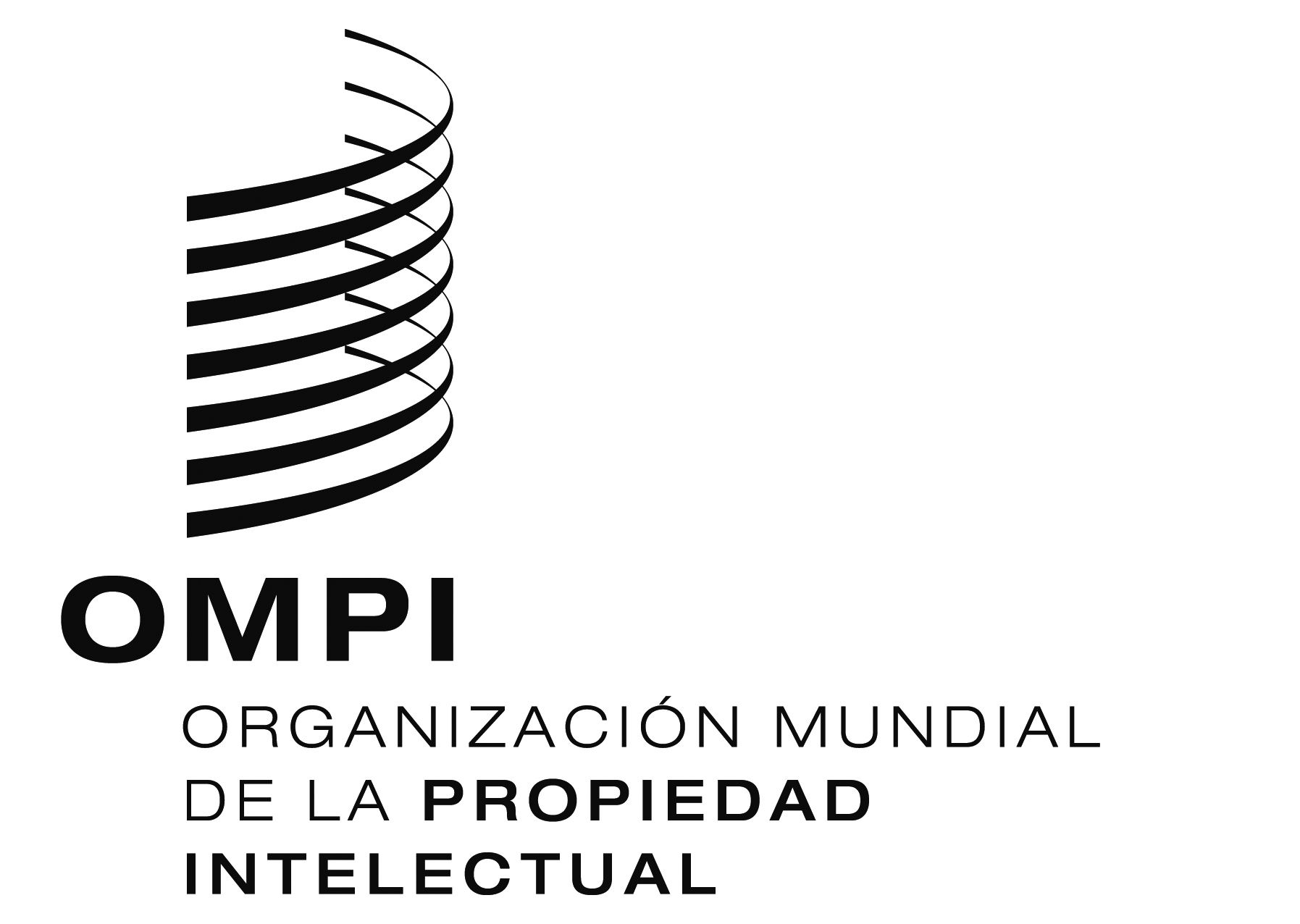 Sipc/ce/48/1/prov.2    ipc/ce/48/1/prov.2    ipc/ce/48/1/prov.2    ORIGINAL:  INGLÉS  ORIGINAL:  INGLÉS  ORIGINAL:  INGLÉS  FECHA:  18 DE enero DE 2016  FECHA:  18 DE enero DE 2016  FECHA:  18 DE enero DE 2016  